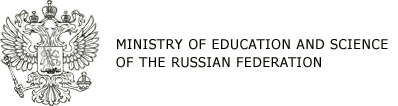 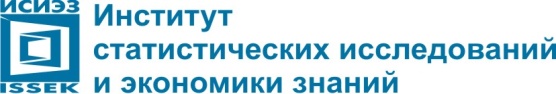 Программа
научно-практического семинара
«Система технологического прогнозирования:
цели, задачи, подходы к организации»11 июня 2013 г., 10.00 – 13.00Москва, Мясницкая ул., д. 20, ауд. 311Вступительное слово Г.В. Андрущак, директор Департамента стратегии, анализа и прогноза Министерства образования и науки Российской ФедерацииЛ.М. Гохберг, первый проректор, директор Института статистических исследований и экономики знаний (ИСИЭЗ) НИУ ВШЭЦели, задачи и принципы организации национальной системы технологического прогнозирования А.В. Соколов, заместитель директора ИСИЭЗ НИУ ВШЭ; директор Международного научно-образовательного Форсайт-центра НИУ ВШЭНациональная система технологического прогнозирования в контексте макроэкономического подходаД.Р. Белоусов, руководитель направления анализа и прогнозирования макроэкономических процессов Центра макроэкономического и краткосрочного прогнозирования (ЦМАКП)Использование результатов функционирования системы технологического прогнозирования в рамках государственного стратегического планирования социально-экономического развития Российской ФедерацииП.Б. Рудник, заместитель директора Департамента инновационного развития Министерства экономического развития Российской ФедерацииДискуссияПодведение итоговРабочий язык: русский.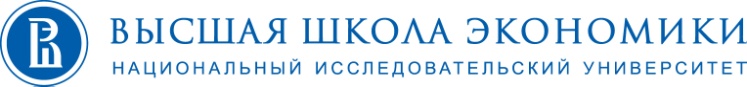 